Urząd Lotnictwa CywilnegoLISTA KONTROLNALK-PI-G-POT_PN-01LISTA KONTROLNALK-PI-G-POT_PN-01Nr sprawy (wypełnia ULC):Lista kontrolna zatwierdzenia Programu obsługi technicznej 
i / lub Programu niezawodności statku powietrznegodla skomplikowanych technicznie statków powietrznych z napędem silnikowymLista kontrolna zatwierdzenia Programu obsługi technicznej 
i / lub Programu niezawodności statku powietrznegodla skomplikowanych technicznie statków powietrznych z napędem silnikowymLista kontrolna zatwierdzenia Programu obsługi technicznej 
i / lub Programu niezawodności statku powietrznegodla skomplikowanych technicznie statków powietrznych z napędem silnikowymNazwa organizacji / właściciela / użytkownika:Nazwa organizacji / właściciela / użytkownika:Nr certyfikatu CAMO (o ile dotyczy):Nazwa typu statku powietrznego:Nazwa typu statku powietrznego:Znaki rozpoznawcze (flota):Lista kontrolna zatwierdzenia programu obsługi technicznej i / lub programu niezawodności statku powietrznego ma na celu udzielenie pomocy właścicielom / przewoźnikom 
w zapewnieniu, że programy składane do zatwierdzenia są ujednolicone i zawierają wszystkie pozycje wymagane przez EASA Part M.A.302, AMC M.A.302. Listę tę należy złożyć wraz z projektem POT / PN jako załącznik doWniosku o zatwierdzenie POT / PN
dla skomplikowanych technicznie statków powietrznych z napędem silnikowym(dotyczy nowego wydania programu)W każdym przypadku lista kontrolna powinna wyraźnie pokazywać: spełnienie wymagań 
i miejsce ich spełnienia w programie poprzez podanie odniesienia do punktu / strony programu, lub stwierdzenie „Nie dotyczy” wraz z uzasadnieniem.Uwaga:  Alternatywnie można wykorzystać LK-PI-G-POT_PN-03Lista kontrolna zatwierdzenia programu obsługi technicznej i / lub programu niezawodności statku powietrznego ma na celu udzielenie pomocy właścicielom / przewoźnikom 
w zapewnieniu, że programy składane do zatwierdzenia są ujednolicone i zawierają wszystkie pozycje wymagane przez EASA Part M.A.302, AMC M.A.302. Listę tę należy złożyć wraz z projektem POT / PN jako załącznik doWniosku o zatwierdzenie POT / PN
dla skomplikowanych technicznie statków powietrznych z napędem silnikowym(dotyczy nowego wydania programu)W każdym przypadku lista kontrolna powinna wyraźnie pokazywać: spełnienie wymagań 
i miejsce ich spełnienia w programie poprzez podanie odniesienia do punktu / strony programu, lub stwierdzenie „Nie dotyczy” wraz z uzasadnieniem.Uwaga:  Alternatywnie można wykorzystać LK-PI-G-POT_PN-03Lista kontrolna zatwierdzenia programu obsługi technicznej i / lub programu niezawodności statku powietrznego ma na celu udzielenie pomocy właścicielom / przewoźnikom 
w zapewnieniu, że programy składane do zatwierdzenia są ujednolicone i zawierają wszystkie pozycje wymagane przez EASA Part M.A.302, AMC M.A.302. Listę tę należy złożyć wraz z projektem POT / PN jako załącznik doWniosku o zatwierdzenie POT / PN
dla skomplikowanych technicznie statków powietrznych z napędem silnikowym(dotyczy nowego wydania programu)W każdym przypadku lista kontrolna powinna wyraźnie pokazywać: spełnienie wymagań 
i miejsce ich spełnienia w programie poprzez podanie odniesienia do punktu / strony programu, lub stwierdzenie „Nie dotyczy” wraz z uzasadnieniem.Uwaga:  Alternatywnie można wykorzystać LK-PI-G-POT_PN-03PozycjaWymaganie przepisuSzczegółowe daneOdniesienie 
do POT lub CAME UżytkownikaULCULCPozycjaWymaganie przepisuSzczegółowe daneOdniesienie 
do POT lub CAME UżytkownikaSpr.Niezg.Informacje podstawowe o POTAMC M.A.302AMC M.A.302 p. 1.1.2Nazwa i adres:UżytkownikaOrganizacji wg Part MGWłaścicielaNumer dokumentuStosowalność Programu ObsługiAMC M.A.302AMC M.A.302 p. 1.1.1Dotyczy:Typ / modelznaki rejestracyjne statku powietrznego, S/Ndata produkcjisilniki, P/NAPU, P/Nśmigła, P/NArkusz Certyfikatu TypuIdentyfikacja Dokumentu Programu ObsługiAMC M.A.302 p. 1.1.3Dokument:data wydanianumer wydanianumer dokumentuProcedura wprowadzania zmienionych stronSpis TreściWykaz obowiązujących stronRejestr zmianAMC M.A.302 p. 1.1.5AMC M.A.302 p. 1.1.8Procedura wprowadzania zmian do Programu Obsługi Zatwierdzanie/ Zgłaszanie ZmianTreść ZmianGłówne punkty zmianWykaz obowiązujących stron i numer zmiany dokumentuWymóg wpisania daty i numeru zatwierdzonych zmian wprowadzonych do programu obsługiPosiadacze Programu Obsługi TechnicznejM.A.302AMC M.A.401(b)RozdzielnikDane obsługowe (każda osoba lub organizacja wykonująca obsługę statków powietrznych powinna mieć dostęp do i stosować odpowiednie sekcje programu obsługi statków powietrznych)SłownikSkrótyDefinicjeAMC M.A.302 p. 1.1.20SłownikSkrótyDefinicja zadań (np. GVI, LUB, itp)Oświadczenie zgodności 
Programu ObsługiM.A.201M.A.708AMC M.A.302 p. 1.1.19Oświadczenie, że w celu spełnienia wymagań programu, zwyczaje i procedury powinny być zgodne z normami wymienionymi w Instrukcjach Obsługi posiadacza Certyfikatu Typu.To oświadczenie powinno określać zatwierdzone zwyczaje i procedury, które różnią się od tych norm.Oświadczenie o odpowiedzialności 
za Program ObsługiM.A.201M.A.708AMC M.A.302 p. 1.1.4Oświadczenie/ Zobowiązaniepodpisane przez Użytkownika / Właściciela lub Organizację wg M.A. Podczęść GOświadczenie podpisane przez właściciela, użytkownika lub zatwierdzoną wg M.A. Podczęść G organizację zarządzającą zdatnością do lotu statku powietrznego, stwierdzające, że określony statek powietrzny  będzie obsługiwany zgodnie z programem oraz że program będzie analizowany i aktualizowany zgodnie z wymaganiami (wzór Załącznik 1)Stosunki z innymi firmami/ podwykonawcami.Podstawa prawna 
Programu ObsługiM.A.302Program Obsługi Użytkownika powinien być zgodny z wymaganiami 1321/2014/UE, Part MPozycjaWymaganie przepisuSzczegółowe daneOdniesienie 
do POT lub CAME UżytkownikaULCULCPozycjaWymaganie przepisuSzczegółowe daneOdniesienie 
do POT lub CAME UżytkownikaSpr.Niezg.Podstawa Techniczna Programu AMC M.A.302(c)AMC M.A.302 p. 2.1AMC M.A.302 p. 2.2AMC M.A.302 p. 2.3AMC M.A.904(a)2Podstawowy dokument wydany przez (powinno się powoływać na najnowsze wydanie):  posiadacza certyfikatu typu, na którym oparty jest Program Obsługi Użytkownika (MRB, MPD, MM...)lub inną organizację wg Part 21/ nadzórwymagania obsługowe wynikające z STCwymagania obsługowe wynikające z reperacji, itp.nowe Programy użytkownikaistniejące programy obsługi zatwierdzone poprzednioprzegląd pomostowy nowo wprowadzanego Statku powietrznegoPodać podręczniki 
i instrukcje producentapłatowiecsilnikAPUśmigłaSpełnienie wymagań instrukcji ciągłej zdatności do lotu M.A.302(c)AMC M.A.302 p. 1.1.17AMC M.A.302 p. 1.1.14Ograniczenia zdatności (AWL)Ograniczenia żywotności podzespołów (LLP)CMRCDCCLSpecjalne wymagania z TCDSProgram Obsługi: SystemyPodzespoły,przeglądy strefoweM.A.302AMC M.A.302AMC M.A.302 p. 1.1.6AMC M.A.302 p. 1.1.7Opis i Działanie Programu:Podstawa koncepcji programuZwyczaje i proceduryMinimalna obsługa planowaNadzorowanie zadań krytycznychWymagania TBO dla podzespołówProgram próbkowania (np. zsuwni ewakuacyjnych, linek sterowania)Rodzaje i poziomy inspekcji AMC AP 1.1.10Poziomy inspekcji, filozofia i kategorie dla każdego typu SP, dla:systemówstrukturystrefprogramu CPCPZadania/ okresy, w tym dla części i podzespołówAMC M.A.302(c)AMC M.A.302 p. 1.1.10AMC M.A.302 p. 1.1.11AMC M.A.302 p. 1.1.15AMC M.A.302 p. 1.1.20Opis okresów/ częstotliwości/ napraw głównych i/lub wymiany dla każdej części statku powietrznego, silników, APU, śmigieł, podzespołów, urządzeń, wyposażenia, przyrządów, urządzeń elektrycznych i radiowych, oraz związanych z nimi systemów i instalacjiZadania/ okresy, które powinny mieć odzwierciedlenie 
w Programie Obsługi Użytkownika M.A.503AMC M.A.302 p. 1.1.16Opis i przywołanie:MRB kategoria 5 i 8Ograniczeń zdatności do lotu (AWL)Ograniczeń żywotności Podzespołów (HTC)CMRCDCCL/FALDyrektyw Zdatności (AD)Program Integralności StrukturalnejStarzenie statków powietrzneSpecjalne Programy Obsługi Strukturalnej wydane przez Posiadacza Certyfikatu TypuPrzeglądy strefoweAMC M.A.302 p. 1.1.12AMC M.A.302 p. 1.1.13Programy Ciągłej Integralności Strukturalnej (AC 91-56A):Uzupełniające programy przeglądów strukturalnych (SSID),Program zapobiegania i kontroli korozji (CPCP) , w tym zgłaszanie niezgodności,Program oceny napraw,Program modyfikacji starzejących się SP, Rozległe uszkodzenia zmęczeniowe,Inspekcje zmęczeniowe / MonitorowanieOkreślenie limitów (godzin/cykli) dla Programu Przeglądów StrukturalnychPozycjaWymaganie przepisuSzczegółowe daneOdniesienie 
do POT lub CAME UżytkownikaULCULCPozycjaWymaganie przepisuSzczegółowe daneOdniesienie 
do POT lub CAME UżytkownikaSpr.Niezg.Raportowanie AMC 20-8Raportowanie do Posiadacza Certyfikatu Typu i Nadzoru:uszkodzeń SSI wykrytych podczas inspekcji planowychwykrycie korozji poziomu 2 i 3wszystkich niezgodności wykrytych na PSE (Primary Structure Elements)Programy OperacyjneM.A.302AMC 20-6Wymagania operacyjneZadania obsługowe wynikające z przepisów operacyjnych dotyczących wykonywania operacji specjalnych:RVSMETOPSLVOPBNOperacje na dużych wysokościachProgramy specjalneAMC M.A.302 p. 1.1.13Pole radiacji dużej intensywności/ ochrona przed piorunami [HIRF/L]Ważenie statków powietrznych Dezynfekcja wody pitejOsad mikrobiologiczny w zbiorniku paliwowymWyrywkowe próby rozwijania trapów ratunkowychŚrodowisko operacyjneAMC M.A.302 p. 1.1.6Sprawdzić środowisko operacyjne:Środowisko operacyjne (lądowiska trawiaste, żwirowe, itp.)Warunki klimatyczne (polarne, pustynne, wilgotność)Przeglądy i okresy przeglądówAMC M.A.302 p. 1.1.6Zasady wykonywania przeglądów/ Okresy przeglądów,Częstotliwość całej obsługi, która ma być wykonana,  łącznie z:przeglądami poza harmonogramem (Out of phase) ,... przeglądami specjalnymi (specjalne, programy operacyjne)Przewidywane wykorzystanieM.A.302AMC M.A.302 p. 1.1.6Przewidywane wykorzystanie statku powietrznego z tolerancją (+-25%) (FH, FC oraz przewidywany współczynnik FH/FC) lubLimit kalendarzowy przy małym użytkowaniu lub różnice w stosunku do podstawy użytkowania wg dokumentu bazowego (MRB) Program dla samolotów o małym wykorzystaniuProgram z dużą ilością cykliParkowanie / składowanieWg wymagań TCH AMMOpis i rozpoczęcie Parkowania / Magazynowania zgodnie z zaleceniami Posiadacza TC:AMM Rozdział 10 & 12Instrukcja Silnika/APU (składowanie/konserwacja)Demontaż podzespołówEskalacja przeglądówM.A.302AMC M.A.302 p. 1.1.7Procedura eskalacji przeglądów w oparciu o dane z raportów niezawodnościZmiany do Programu ObsługiProcedura zatwierdzeń pośrednichM.A.302AMC M.A.302AMC M.A.302 p. 3Zmiany w zatwierdzonym programie obsługi powinny być inicjowane przez właściciela lub organizację zatwierdzoną wg MG, dla odzwierciedlenia zmian zaleceń posiadacza certyfikatu typu, modyfikacji, doświadczeń z eksploatacji, niezawodności lub wymagań kompetentnych władz.Jaki zakres zmian jest dopuszczalny w ramach zatwierdzenia pośredniegoPozycjaWymaganie przepisuSzczegółowe daneOdniesienie 
do POT lub CAME UżytkownikaULCULCPozycjaWymaganie przepisuSzczegółowe daneOdniesienie 
do POT lub CAME UżytkownikaSpr.Niezg.TolerancjeZmiany okresów obsługiAMC M.A.301-3AMC M.A.302 p. 4Zgodnie z dokumentem podstawowym Producenta lub wymaganiami krajowymiZgodnie z zatwierdzoną w CAME procedurąObsługa zdemontowanych urządzeńM.A.503Obsługa zdemontowanych:APUSilnikaPodwozia [LDG]PodzespołówMonitorowanie stanu zespołu napędowegoWg wymagań TCH AMMMonitorowanie stanu silnika w miarę potrzeb / hard time limitsObsługa przedlotowa PFIAMC M.A.302 p. 1.1.9AMC M.A.301-1(3)145.A.30(j)(4)Czynności obsługi przedlotowejStosowanie
Dyrektyw Zdatności/Biuletynów SerwisowychM.A.302AMC M.A.302Czynności obsługi, jeśli są wymaganeCzynności powtarzalneProcedura stosowaniaPrzepisy krajowe M.A.302AMC M.A.302Wykaz wszystkich odnośnych przepisów krajowych (o ile dotyczy)Wprowadzane zadania obsługoweDodatkowe wymagania obsługoweZadania obsługowe wynikające z konkretnej konfiguracji wyposażenia statku powietrznegoM.A.302(d)Wydane Instrukcje ciągłej zdatności do lotuokresowe sprawdzenie TAWS; okresowe sprawdzenie IFE;okresowe sprawdzanie ACAS IIobsługa CVR/FDR,kompensacja dewiacji busoli magnetycznejinneModyfikacje/ STC/ ZmianyM.A.302AMC M.A.302Czynności obsługi (jeśli są wymagane) wprowadzone przez Instrukcje ciągłej zdatności do lotuReperacjeAMC M.A.302Part-21Procedury napraw wykraczających poza SRMWprowadzanie czynności powtarzalnych (inspekcji)System prowadzenia zapisówM.A.302Program / SystemOpis i funkcjonowanie systemu/programu/narzędzia wykorzystywanego do nadzorowania zadań planowej obsługiWarunkowe zadania obsługoweWg wymagań TCH AMMWprowadzenie czynności obsługi po zaistnieniu specjalnych lub nienormalnych warunków, np. twarde lądowanie, uderzenia ptaków, itpWprowadzanie i usuwanie samolotów z POTCAMEProcedura wprowadzania nowego samolotu do ProgramuProcedura wprowadzania używanego samolotuProcedura usuwania samolotu z programuWydawanie poświadczenia wykonania obsługi (CRS)Part 145 Poświadczanie obsługiKto i po jakich obsługach może wydawać CRSFuel Tank SafetyAMC M.A.302AMC M.A.302 p. 1.1.14AMC M.A.302 p. 2.4Instrukcje obsługi dla CDCCLPozycjaPozycjaWymaganie przepisuSzczegółowe daneSzczegółowe daneOdniesienie 
do POT lub CAME UżytkownikaULCULCPozycjaPozycjaWymaganie przepisuSzczegółowe daneSzczegółowe daneOdniesienie 
do POT lub CAME UżytkownikaSpr.Niezg.Przeglądy roczne/ okresowePrzeglądy roczne/ okresoweM.A.302(f)AMC M.A.302AMC M.A.302 p. 5Właściciel / Organizacja wg Part M/G powinna przeprowadzać:przeglądy okresowe dla sprawdzenia czy odzwierciedlają one aktualne zalecenia posiadacza certyfikatu typu zmiany raportu MRB, jeśli mają zastosowanie, wymagania obowiązkowepotrzeby obsługi SPrzeczywisty sposób użytkowaniaPrzynajmniej raz w roku należy sprawdzić ciągłą ważność wymagań szczegółowych w świetle doświadczeń z eksploatacjiWłaściciel / Organizacja wg Part M/G powinna przeprowadzać:przeglądy okresowe dla sprawdzenia czy odzwierciedlają one aktualne zalecenia posiadacza certyfikatu typu zmiany raportu MRB, jeśli mają zastosowanie, wymagania obowiązkowepotrzeby obsługi SPrzeczywisty sposób użytkowaniaPrzynajmniej raz w roku należy sprawdzić ciągłą ważność wymagań szczegółowych w świetle doświadczeń z eksploatacjiObsługa przez pilota / właścicielaObsługa przez pilota / właścicielaM.A.803Załącznik VIII doAMC M.A.302Pilot-właściciel może wystawić poświadczenie obsługi dla każdego statku powietrznego, użytkowanego prywatnie, prostej konstrukcji, o maksymalnej masie do startu poniżej , dla szybowca i balonu.Ograniczona  obsługa  wykonywana przez pilota właściciela musi być określona w programie obsługi statku powietrznego wg  M.A.302.Załącznik VIII do AMC M.A.302 zawiera szczegółowe informacje dotyczące wykazu i ograniczonej obsługi przez pilota właściciela Pilot-właściciel może wystawić poświadczenie obsługi dla każdego statku powietrznego, użytkowanego prywatnie, prostej konstrukcji, o maksymalnej masie do startu poniżej , dla szybowca i balonu.Ograniczona  obsługa  wykonywana przez pilota właściciela musi być określona w programie obsługi statku powietrznego wg  M.A.302.Załącznik VIII do AMC M.A.302 zawiera szczegółowe informacje dotyczące wykazu i ograniczonej obsługi przez pilota właściciela Szkolenie i personelSzkolenie i personelKwalifikacje personelu zaangażowanego w Program Obsługi i w sprawy niezawodnościKwalifikacje personelu zaangażowanego w Program Obsługi i w sprawy niezawodnościCzynnik ludzkiCzynnik ludzkiW projekcie i przy realizacji programu obsługi muszą być uwzględnione zasady czynnika ludzkiegoW projekcie i przy realizacji programu obsługi muszą być uwzględnione zasady czynnika ludzkiegoProgramy niezawodnościProgramy niezawodnościM.A.302 (f)AMC M.A.302(f)AMC M.A.302 p. 1.1.18AMC M.A.302 p. 6Zastosowanie;Ocena techniczna;Podwykonawstwo;Zawartość:Oświadczenie;Cel programu;Identyfikacja wyrobów;Określenie i definicje;Źródła i zbieranie informacji;Prezentacja informacji;Badanie, analiza i interpretacja;Działania korygujące;Odpowiedzialność;Prezentacja dla władzy lotniczej;Ocena i przegląd programu;Zatwierdzanie zmian POT;Stosowanie wspólnych danych.Zastosowanie;Ocena techniczna;Podwykonawstwo;Zawartość:Oświadczenie;Cel programu;Identyfikacja wyrobów;Określenie i definicje;Źródła i zbieranie informacji;Prezentacja informacji;Badanie, analiza i interpretacja;Działania korygujące;Odpowiedzialność;Prezentacja dla władzy lotniczej;Ocena i przegląd programu;Zatwierdzanie zmian POT;Stosowanie wspólnych danych.                                                                  Data ............................................                                                                  Data ............................................                                                                  Data ............................................Pieczęć i podpis WnioskodawcyPieczęć i podpis WnioskodawcyPieczęć i podpis WnioskodawcyPieczęć i podpis WnioskodawcyWypełnia ULCWypełnia ULCWypełnia ULCUwagi przekazano do organizacji w piśmieNr…….…........................................................  z dnia………............................Uwagi przekazano do organizacji w piśmieNr…….…........................................................  z dnia………............................Uwagi przekazano do organizacji w piśmieNr…….…........................................................  z dnia………............................Nazwisko i imię inspektora : Data:Nazwisko i imię inspektora : Data:Nazwisko i imię inspektora : Data:Nazwisko i imię inspektora : Data:Potwierdzenie usunięcia uwag / niezgodnościPismo .............................................................  z dnia ....................................Potwierdzenie usunięcia uwag / niezgodnościPismo .............................................................  z dnia ....................................Potwierdzenie usunięcia uwag / niezgodnościPismo .............................................................  z dnia ....................................Nazwisko i imię inspektora : Data:Nazwisko i imię inspektora : Data:Nazwisko i imię inspektora : Data:Nazwisko i imię inspektora : Data: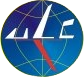 